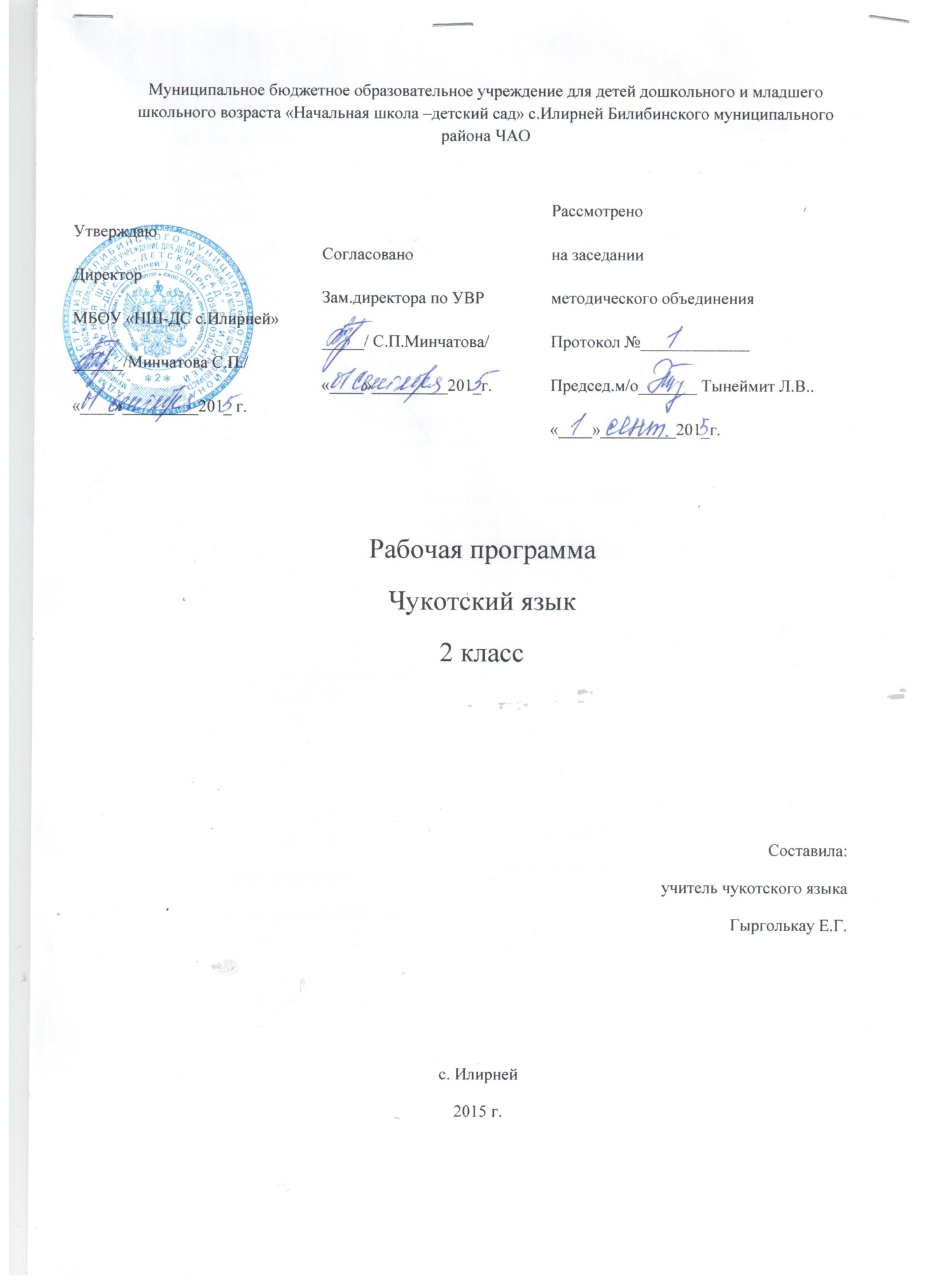 Пояснительная запискаРабочая программа составлена на основе следующих нормативных документов:Федеральный государственный образовательный стандарт начального общего образования (утвержден Приказом Министерства образования и науки Российской Федерации от 6 октября 2009 г. N 373).Федеральный перечень учебников, рекомендованных (допущенных) Министерством образования и науки Российской Федерации к использованию в образовательном процессе в общеобразовательных учреждениях, на 2015/2016 учебный год.Учебный план образовательного учреждения на 2015/2016 учебный год.Авторская программа «Программы по чукотскому языку для подготовительного – третьего классов начальной школы» (Н.Б. Емельянова – Магадан, 1992)Рабочая программа ориентирована на использование учебников Керек А.Г., Медведевой С.М.Чукотский язык: учебн. для 2 класс. – СПб.: отд-ние изд-ва «Просвещение», 1998.Данная рабочая программа рассчитана на 1 недельный час учебного плана МБОУ «Начальная школа – детский сад с. Илирней».В системе предметов начальной общеобразовательной школы предмет «Чукотский язык» реализует две основные цели:1) познавательную (ознакомление с основными положениями науки о языке и формирование на этой основе знаково-символического восприятия и логического мышления учащихся);2) социокультурную (формирование коммуникативной компетенции учащихся: развитие устной и письменной речи, монологической и диалогической речи, а также навыков грамотного, безошибочного письма как показателя общей культуры человека).Современное обучение чукотскому языку не ограничивается знакомством учащихся с системой языка и его правилами, формированием элементарных речевых умений и навыков. Данный предмет играет важную роль в становлении основ национальной идентичности и мировоззрения, формировании основ умения учиться и способности к организации своей деятельности, духовно-нравственном развитии и воспитании младших школьников.Основные задачи содержания предметной области «Чукотского языка»:формирование первоначальных представлений о языке как основе национального самосознания;развитие диалогической и монологической устной и письменной речи;развитие коммуникативных умений;развитие нравственных и эстетических чувств;развитие способностей к творческой деятельности, через изучение родного языка.Общая характеристика учебного предмета	Особенностью курса чукотского языка является коммуникативно-познавательная основа.Программа курса обеспечивает целостное изучение родного языка в начальной школе за счет реализации трех принципов:1) коммуникативного (осмысление и реализация основной функции языка – быть средством общения; развитие умения ориентироваться в ситуациях – понимать цель и результат общения собеседников, контролировать и корректировать свою речь в зависимости от ситуации общения; знакомство с различными системами общения – устными и письменными, речевыми и неречевыми; формирование представления о тексте как результате речевой деятельности; развитие у учащихся потребности создавать тексты; организация общения с использованием формул речевого этикета и духовно-нравственного стиля общения, основанного на уважении, взаимопонимании и потребности в совместной деятельности).2) познавательного (усвоение языка как важнейшего инструмента познавательной деятельности человека и как средство познания мира через слово; развитие мышления младших школьников с опорой на образное и абстрактно-логическое мышление; осмысление понятия «культура», обеспечивающее целостность содержания обучения чукотскому языку, помогающее выявить пути образования изучаемого понятия; осмысление языка как знаковой системы особого рода и его заместительной функции; рассмотрение слова как сложного языкового знака, как двусторонней единицы языка и речи; объектом внимания учащихся становится как звуковая сторона слова, так и его смысл, значение; поэтапное усвоение языка от раскрытия его лексико-семантической стороны до усвоения звуко-буквенной и формально-грамматической его формы).3) принципа личностной направленности обучения и творческой активности (пробуждение у ребенка желания учиться и получать знания; формирование представлений о родном языке и устном народном творчестве как культурно-исторической ценности; развитие интереса к изучению языка и творческой активности за счет его усвоения, построенной «от ребенка», а не «от науки о языке»; знакомство и освоение базовых ценностей, основанных на традициях чукотской культуры и обеспечивающих учащимся духовно-нравственную основу поведения и общения со сверстниками и взрослыми; творческая самореализация личности в процессе изучения родного языка и работы с произведениями народного промысла через создание собственных текстов.Реализация данных принципов позволяет наиболее полно обеспечить не только «инструментальную основу компетентности учащихся» (систему знаний, умений и навыков), но и духовно-нравственное развитие личности, обретение социального опыта.Изучение чукотского языка на основе этих принципов создает реальные условия для реализации деятельностного подхода, благодаря которому предметное содержание разворачивается «от ребенка», становится доступным и интересным для учащихся.Начальным этапом освоения чукотского языка является развитие словарного запаса учащихся. Основное внимание в этот период отводится изучению письменной речи и развитию фонематического слуха  детей. Параллельно с освоением письменных форм речевого общения (умениями читать и писать) идет совершенствование устных форм общения (умений слушать и говорить). Поэтому ключевым понятием в содержании обучения грамоте является «общение», которое не рассматривается статично, а разворачивается в форме деятельности, протекающей в культурно-историческом плане – от истоков возникновения процесса общения у людей (в устном народном творчестве) до  современного развития.Изучение систематического курса чукотского языка обеспечивает:сознательное овладение (на доступном детям уровне) родным языком как средством общения и познания для свободного пользования им в различных ситуациях общения;развитие коммуникативно-речевых умений (писать и говорить, слушать и читать);формирование бережного отношения к языку, его богатству, глубине и выразительности; развитие интереса к родному языку, его изучению;формирование стиля речевого общения учащихся, основанного на уважении к собеседнику и его мнению;приобщение учащихся к духовно-нравственным ценностям чукотского языка и культуры.	Коммуникативно-познавательная направленность курса и реализуемый в нем системно-деятельностный подход нацеливают младших школьников на совместное изучение системы языка (фонетических, лексических, грамматических единиц) и осмысление способов функционирования этих языковых единиц в устной и письменной речи, в различных ситуациях общения и различных текстах.	Содержание курса раскрывает в доступной детям форме суть и специфику языка как средства общения и познания, как знаковой системы особого рода.	Содержание курса охватывает довольно широкий круг сведений, относящихся к разным сторонам языка. Учащиеся знакомятся с фонетическим составом слова, с делением слова на слоги и значащие части, с основными частями речи и важнейшими их формами, с различными видами предложений, с членами предложений, усваивают правила правописания. Программа предполагает знакомство учащихся с лексическим значением слова.	Обучение чукотскому языку на основе данной Программы имеет личностно ориентированный характер, так как оно построено с учетом уровня развития интересов ребенка и его познавательных возможностей. Поэтому языковые понятия не даются в готовом виде, а разворачиваются как процесс их получения, а в дальнейшем – как деятельность по их усвоению.	Познавательная направленность Программы обеспечивает усвоение языка как важнейшего инструмента познавательной деятельности человека, как средства познания окружающего мира, при этом возникает интерес и повышается бережное отношение к родному языку, его богатству и выразительности.В число основных содержательных линий Программы входят:основы лингвистических знаний: фонетика и орфоэпия, графика, состав слова (морфемика), грамматика (морфология и синтаксис);орфография и пунктуация;развитие речи.Для того чтобы изучение основ лингвистических знаний стало важнейшим элементом развития речи и мышления учащихся, а не тренировкой их памяти, в содержание включено формирование умений классифицировать слова по различным основаниям (смысловым и формально-грамматическим). Эти учебные умения помогают учащимся различать особенности работы со словом с его конкретным значением в лексике и с абстрактным (обобщенным) значением слов в грамматике.В курсе изменен подход к изучению предложений. Предложение рассматривается как основная коммуникативная единица языка. Сначала формируется представление о предложении в целом (смысловая и интонационная завершенность, связи слов в предложении). Затем дети учатся классифицировать предложения по интонации, по цели высказывания.Программа ориентируется на создание условий для развития регулятивных учебных действий, которые вносят порядок и планомерность в любую деятельность и составляют основу учебной деятельности. Формируются умения ставить цель, определять последовательность действий, контролировать, корректировать и оценивать их.Программой предусматривается отработка навыков чистописания – своеобразная графическая «гимнастика», где используются образцы письма, отрабатывается написание обобщенных элементов букв, их соединений в словах, ритмическое и темповое написание слов и предложений, дается установка на каллиграфическое написание букв, их соединений, осуществляется самоконтроль и взаимопроверка.Отдельный – весьма важный элемент Программы – знакомство со словарем. Предполагается знакомство младших школьников со словарём: обучение учащихся определённому алгоритму действий работы с данным видом источника знаний.Раздел «Развитие речи» предполагает не только обогащение словаря, совершенствование грамматического строя речи, освоение различных видов работы с текстом, но и формирование представлений о речи в целом, о речевом общении, о средствах общения (вербальных и невербальных).Изучение систематического курса чукотского языка начинается с обобщения первоначальных сведений о речевом общении и языке как средстве коммуникации, полученных в период обучения грамоте.Рассмотрение языка как средства общения в конкретных коммуникативно-речевых ситуациях и текстах помогает детям представить язык целостно, что повышает мотивацию в обучении родному языку.Место учебного предмета в учебном планеСогласно базисному (образовательному) плану образовательных учреждений РФ всего на изучение родного (чукотского) языка в начальной школе выделяется 136 часов. В том числе во 2 классе – 34 учебных часа из расчета 1 учебный час в неделю.Результаты изучения курсаПрограмма обеспечивает достижение выпускниками начальной школы следующих личностных, метапредметных и предметных результатов, достигаемых путём постепенного углубления знаний учащихся по определённым темам чукотского языка в 1-4 классах.Личностные результаты1. Формирование основ национальной идентичности и на её основе российской гражданской идентичности, чувства гордости за свою Малую Родину, чукотский народ и историю Чукотки и России, осознание своей этнической и национальной принадлежности. Формирование ценностей многонационального российского общества, становление гуманистических и демократических ценностных ориентаций.2. Принятие и освоение социальной роли обучающегося, развитие мотивов учебной деятельности и формирование личностного смысла учения.3. Развитие самостоятельности и личной ответственности за свои поступки на основе представлений о нравственных нормах.4. Развитие этических чувств, доброжелательности и эмоционально-нравственной отзывчивости, понимания и сопереживания чувствам других людей. Понимание значимости позитивного стиля общения, основанного на миролюбии, терпении, сдержанности и доброжелательности.5. Формирование эстетических потребностей, ценностей и чувств.6. Развитие навыков сотрудничества со взрослыми и сверстниками в разных социальных ситуациях, умения не создавать конфликтов и находить выходы из спорных ситуаций.Метапредметные результаты1. Умение планировать, контролировать и оценивать учебные действия в соответствии с поставленной задачей и условиями ее реализации, определять наиболее эффективные способы достижения результата.2. Способность принимать и сохранять цели и задачи учебной деятельности, находить средства ее осуществления.3. Умение включаться в обсуждение проблем творческого и поискового характера, усваивать способы их решения.4.Умение понимать причины успеха/неуспеха учебной деятельности и способность конструктивно действовать даже в ситуациях неуспеха.5. Освоение начальных форм самонаблюдения в процессе познавательной деятельности.6. Использование различных способов поиска (в словарях, справочных источниках и открытом учебном информационном пространстве – Интернете), сбора, обработки, анализа, организации, передачи и интерпретации информации в соответствии с коммуникативными и познавательными задачами.7. Овладение навыками смыслового чтения текстов различных стилей и жанров в соответствии с целями и задачами. Осознанное выстраивание речевого высказывания в соответствии с задачами коммуникации, составление текстов в устной и письменной форме.8. Овладение следующими логическими действиями:сравнение;анализ;синтез;классификация и обобщение по родовидовым признакам;установление аналогий и причинно-следственных связей;построение рассуждений;отнесение к известным понятиям.9. Готовность слушать собеседника и вести диалог, признавать возможность существования различных точек зрения Умение излагать свое мнение и аргументировать свою точку зрения и оценку событий. Умений активно использовать диалог и монолог как речевые средства для решения коммуникативных и познавательных задач.10. Определение общей цели совместной деятельности и путей ее достижения; умение договариваться о распределении функций и ролей, осуществлять взаимный контроль, адекватно оценивать собственное поведение.11. Овладение базовыми межпредметными понятиями, отражающими существующие связи и отношения между объектами и процессами.	Предметные результаты1. Формирование первоначальных представлений о языке как основе национального самосознания.2. Понимание обучающимися того, что язык представляет собой явление национальной культуры и основное средство человеческого общения и взаимопонимания.3. Первоначальное усвоение главных понятий курса чукотского языка (фонетических, лексических, грамматических), представляющих основные единицы языка и отражающих существенные связи, отношение и функции.4. Понимание слова как двусторонней единицы языка, как взаимосвязи значения и звучания слова. Практическое усвоение заместительной (знаковой) функции языка.5. Овладение первоначальными представлениями о нормах чукотского языка (орфоэпических, лексических, грамматических) и правил речевого этикета. Умение ориентироваться в целях, задачах, средствах и условиях общения, выбирать адекватные языковые средства для успешного решения коммуникативных задач.6. Формирование позитивного отношения к правильной речи как показателям общей культуры и гражданской позиции человека.7. Овладение учебными действиями с языковыми единицами и умение использовать приобретенные знания для решения познавательных, практических и коммуникативных задач.Требования к уровню подготовки обучающихся 2 классаУчащиеся должны знать:- части речи: слова, обозначающие предметы, вопросы к ним; слова, обозначающие действия и признаки предметов, вопросы к ним;- члены предложения: главные, второстепенные.Учащиеся должны уметь:- внимательно слушать и правильно понимать речь учителя;- правильно произносить слова согласно нормам произношения слов со звуками, характерными для чукотского языка;- читать выразительно, целыми словами короткие тексты, слоговое чтение трудных слов;- употреблять в речи новые слова;- правильно (без пропуска и перестановки букв) списать слова и предложения с доски и учебника;- писать под диктовку небольшие предложения, написание которых не расходится с произношением.Содержание учебного предметаПисьмоПовторение пройденного в первом классе.Предложение. Умение ставить точку в конце предложения и начинать предложение с заглавной буквы.Звуки и буквы. Гласные и согласные. Произношение и письмо слов и предложений с буквами: қ, ң, л, г, в.Слоги. Умение делить слова на слоги.Перенос слов на другую строчку по слогам.Слова с Ь и Ъ знаками. Обучение правильному произношению слов с Ь знаком после Л и Ч и слов с Ъ знаком в середине слова. Практическое усвоение написания слов с данными знакамиПеренос слов с Ь и Ъ знаками.Слова, обозначающие предмет, вопросы к ним: мэңин? микынти? ръэнут? ръэнутэт?Обогащение речи учащихся словами, обозначающими предметы. Умение составить предложение и небольшие связанные тексты с употреблением их в речи.Практическое знакомство с изменением существительных по вопросам: Рақэты? Ръагыпы? Рэқык? Рэқыкқача? Мэкына? Мэкгыпы? Микынэваркын? Микынэрээн? в составе предложений.Слова, обозначающие действие предметов. Вопросы: Рэқыркын? Ныръэқин? Рэқыркыт? Ныръэқинэт? Ръэгъи? Ръэгъэт? Гэръэлин? Гэръэлинэт? Рэрэқыркын? Рэрэқыркыт?Обогащение словаря учащихся словами, обозначающими действия предметов. Умение составлять с ними предложения.Слова, обозначающие признаки предметов. Вопросы: Миңкыривальын? Миңкыривальыт? Рэқин?Умение употреблять такие слова в связной речи.Подлежащее и сказуемое в предложении.Умение найти в предложении подлежащее и сказуемое по вопросам: Мэңин? Ныръэқин? Ръэнут? Гэръэлин?Умение составить предложение названной конструкции.Порядок слов в предложении: место подлежащего, место сказуемого.Второстепенные члены предложения (без разделения на виды).Умение выделить слова (пары слов), связанные между собой по смыслу, составить предложение и распространить его.ЧтениеОсознанное, правильное, выразительное, плавное чтение. Чтение доступных по содержанию и языку текстов. Слоговое чтение трудных слов.Выделение при чтении важных по смыслу слов.Составление устных рассказов по картинкам на темы, связанные с содержанием прочитанных текстов.Выделение основной мысли рассказа с помощью учителя. Оценка поступков действующих лиц. Пересказ отдельных эпизодов из рассказа, по иллюстрациям к произведению.Заучивание стихотворений наизусть и выразительное их чтение.Календарно-тематическое планирование по чукотскому языку  2 классКоличество часов в неделю: 1 час№ урокаТема урокаТема урокаКоличество часовДата проведенияДата фактического проведения1 четверть (9 часов)1 четверть (9 часов)1 четверть (9 часов)1 четверть (9 часов)1 четверть (9 часов)1 четверть (9 часов)1Мургин Нутэнут. Моя Родина112-3Калеткоран. Школа224-5Классык. В классе226Увичвэтти. Увичвинэнэт. Игры, забавы. Игрушки117Экскурсия в осенний лес «Гытган. Осень»118Контрольная работа за 1 четверть119Работа над ошибками112 четверть (7 часов)2 четверть (7 часов)2 четверть (7 часов)2 четверть (7 часов)2 четверть (7 часов)2 четверть (7 часов)1Эмнункы гытгак. Тынэчьыт. В тундре осенью.Растения.Эмнункы гытгак. Тынэчьыт. В тундре осенью.Растения.12Нэнкагран. Йылкыран. Интернат. Спальня.Нэнкагран. Йылкыран. Интернат. Спальня.13Эвиръыт ынкъам плекыт.Одежда и обувь.Эвиръыт ынкъам плекыт.Одежда и обувь.14Эчерикэ вагыргын. Личная гигиена. Предметы личной гигиены.Эчерикэ вагыргын. Личная гигиена. Предметы личной гигиены.15-6Чывипытти увикикин оравэтльэн. Части тела человека.Чывипытти увикикин оравэтльэн. Части тела человека.27Контрольная работа за 2 четверть.Контрольная работа за 2 четверть.13 четверть (10 часов)3 четверть (10 часов)3 четверть (10 часов)3 четверть (10 часов)3 четверть (10 часов)3 четверть (10 часов)1Овэран. Кухня.Овэран. Кухня.12Камэтваран. Столовая.Камэтваран. Столовая.13-4Ройыръын. СемьяРойыръын. Семья25-6Корагынрэтгыргын. Оленеводство.Корагынрэтгыргын. Оленеводство.27Лыгиоравэтльат лымнылтэ. Чукотские сказкиЛыгиоравэтльат лымнылтэ. Чукотские сказки18Эмнун. Эмнункинэт гынникыт. Тундра. Звери тундры.Эмнун. Эмнункинэт гынникыт. Тундра. Звери тундры.29Экскурсия  в лес.Экскурсия  в лес.110Контрольная работа за 3 четвертьКонтрольная работа за 3 четверть14 четверть (9 часов)4 четверть (9 часов)4 четверть (9 часов)4 четверть (9 часов)4 четверть (9 часов)4 четверть (9 часов)1-2Анкы. Анкакэнат гынникыт. Море. Звери моря.Анкы. Анкакэнат гынникыт. Море. Звери моря.23-4 Нымным. Село.Нымным. Село.25-6Наргынэн. Гивикин чывипытти. Знакомство с окружающей средой. Времена года.Наргынэн. Гивикин чывипытти. Знакомство с окружающей средой. Времена года.27-8Повторение. КалеткоранПовторение. Калеткоран29Итоговая контрольная работа.Итоговая контрольная работа.1